Пенсионные накопления 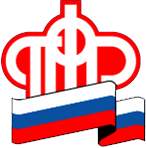 Управление напоминает, что застрахованным лицам, вступившим в Программу государственного софинансирования пенсионных накоплений осуществляется государственная поддержка формирования пенсионных накоплений в течение 10 лет начиная с года, следующего за годом уплаты застрахованными лицами ДСВ. Чтобы получить государственное софинансирование в 2016 году, необходимо до 31 декабря 2015 года уплатить страховые взносы в сумме от 2000 рублей до 12000 рублей.Перечислять взносы можно самостоятельно через кредитное учреждение РФ. Квитанции с реквизитами можно получить в любом территориальном органе ПФР или на официальном сайте ПФР.Также Вы можете поручить перечисление взносов своему работодателю. По Вашему заявлению бухгалтерия из заработной платы будет перечислять средства на накопительную часть Вашей будущей пенсииПоступающие суммы ДСВ инвестируются в порядке, установленном действующим законодательствомПодробную информацию о Программе государственного софинансирования пенсии можно получить на официальном сайте Пенсионного фонда Российской Федерации (www.pfrf.ru) или по телефонам 34-955; 35-154.Управление ПФР в Приозерском районеЛенинградской области